Urząd Gminy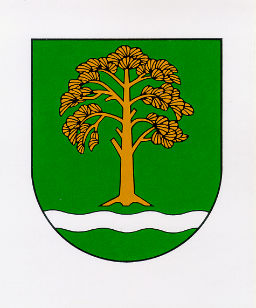 ul. Przedszkolna 107-320 Małkinia Górna tel. 29 644 80 00fax. 29 745 51 18e-mail. poczta@malkiniagorna.pl http://www.malkiniagorna.pl/Małkinia Górna, dnia 27.06.2024 r.ZAPYTANIE OFERTOWEWójt Gminy Małkinia Górna zaprasza do złożenia oferty cenowej w ramach projektu pn.: „REMONT SALI WIDOWISKOWEJ W OCHOTNICZEJ STRAŻY POŻARNEJ W MAŁKINI GÓRNEJ  PRZY UL. OSTROWSKIEJ 9” Postępowanie o wartości poniżej kwoty 130 000 zł, stosownie do art. 2 ust. 1 ustawy z dnia 11 września 2019 r. Prawo zamówień publicznych. Wymagany termin wykonania zamówienia: do 30 listopada 2024 r. po podpisaniu umowy oraz udzielenie gwarancji na okres 36 miesięcy na przedmiot zamówienia od dnia sporządzenia protokołu odbioru.Przy wyborze oferty Zamawiający będzie się kierować następującym kryterium – Cena (100%).Podana przez Wykonawcę cena będzie wiążąca i nie będzie podlegała waloryzacji w okresie wykonania zamówienia.Sposób przygotowania oferty cenowej:Ceny podane w ofercie powinny być wyrażone cyfrowo i słownie.Wartość przedmiotu oferty powinna zostać podana w PLN. Ofertę należy sporządzić na załączonym do niniejszego zaproszenia wzorze propozycji cenowej.Termin i miejsce złożenia oferty cenowej: 5 lipca 2024 roku do godz. 12:00 w siedzibie Urzędu Gminy w Małkini Górnej, ul. Przedszkolna 1, 07-320 Małkinia Górna (pokój nr 13) lub drogą elektroniczną na adres: poczta@malkiniagorna.pl .Oferta złożona po wskazanym terminie nie będzie podlegała ocenie i zostanie zwrócona na adres Wykonawcy.Dany Wykonawca może złożyć tylko jedną ofertę (złożenia dwóch lub więcej ofert przez tego samego Wykonawcę i niewycofanie ich przed terminem składania ofert tak aby została tylko jedna, skutkuje odrzucenie wszystkich ofert złożonych przez tego Wykonawcę). Oferta musi być złożona na całość przedmiotu zamówienia (nie dopuszcza się w szczególności możliwości składania oferty tylko na niektóre z elementów spośród wskazanych w opisie przedmiotu zamówienia). Nie dopuszcza się również możliwości składania ofert wariantowych.Wykonawca może zwrócić się do Zamawiającego o wyjaśnienie treści zapytania ofertowego. Zamawiający udzieli wyjaśnień niezwłocznie, jednak nie później niż na 2 dni przed upływem terminu składania ofert, pod warunkiem że treść zapytania wpłynie do Zamawiającego najpóźniej na 2 dni przed upływem terminu składania ofert. Jeżeli wniosek o wyjaśnienie treści zapytania ofertowego wpłynął na mniej niż 2 dni przed upływem terminu składania ofert lub dotyczy udzielonych wyjaśnień, Zamawiający może udzielić wyjaśnień lub pozostawić wniosek bez odpowiedzi.Wykonawca podlega wykluczeniu z udziału w postępowaniu w przypadku istnienia powiązań osobowych lub kapitałowych pomiędzy Zamawiającym lub osobami upoważnionymi do zaciągania zobowiązań w ich imieniu lub osobami wykonującymi w ich imieniu czynności związane z przygotowaniem i przeprowadzeniem postępowania w sprawie wyboru wykonawcy, a Wykonawcą. Przez powiązania kapitałowe lub osobowe rozumie się wzajemne powiązania między Zamawiającym lub osobami upoważnionymi do zaciągania zobowiązań w imieniu Zamawiającego lub osobami wykonującymi w imieniu Zamawiającego czynności związanych z przygotowaniem i przeprowadzeniem procedury wyboru Wykonawcy a Wykonawcą. Oferta Wykonawcy podlega odrzuceniu w przypadku gdy:jej treść nie odpowiada treści Zapytania ofertowegozostała złożona przez Wykonawcę podlegającego wykluczeniu w związku z istnieniem powiązań osobowych lub kapitałowych, została złożona po wyznaczonym terminie na składanie ofert.Informacja o wyborze najkorzystniejszej oferty zostanie zamieszczona na stronie internetowej Urzędu Gminy Małkinia Górna i wysłana drogą mailową do Wykonawców, którzy złożyli oferty.W przypadku, jeżeli Wykonawca, którego oferta została wybrana jako najkorzystniejsza nie zawrze umowy w terminie wyznaczonym przez Zamawiającego, Zamawiający będzie uprawniony do wyboru oferty najkorzystniejszej spośród pozostałych ofert. Jeżeli w postępowaniu nie będzie można dokonać wyboru oferty najkorzystniejszej ze względu na fakt, iż zostały złożone oferty o takiej samej cenie, Zamawiający wezwie Wykonawców, którzy złożyli oferty, do złożenia w terminie określonym przez Zamawiającego ofert dodatkowych. Oferty dodatkowe, nie będą mogły przedstawiać cen wyższych niż zaproponowane. Zamawiający zastrzega sobie prawo unieważnienia postępowania bez podania przyczyny na etapie postępowania, od jego wszczęcia do zawarcia umowy, w szczególności jeżeli:postępowanie obarczone jest niemożliwą do usunięcia wadą lub wystąpiła istotna zmiana okoliczności powodująca, że prowadzenie postępowania lub wykonanie zamówienia nie leży w interesie publicznym, czego nie można było wcześniej przewidziećnie wpłynie żadna oferta lub gdy cena najkorzystniejszej oferty przekroczy kwotę, którą Zamawiający może przeznaczyć na sfinansowanie zamówienia.Osobą uprawnioną do kontaktów z Wykonawcą jest Marcin Mieczkowski, tel. 29 644 29 91, 
mail: mmieczkowski@malkiniagorna.plpieczęć Wykonawcy PROPOZYCJA CENOWAW odpowiedzi na zaproszenie do złożenia oferty cenowej w ramach projektu pn.: 
„REMONT SALI WIDOWISKOWEJ W OCHOTNICZEJ STRAŻY POŻARNEJ W MAŁKINI GÓRNEJ  PRZY UL. OSTROWSKIEJ 9”1. Oferuję wykonanie całego przedmiotu zamówienia, zgodnie z wymogami Zamawiającego, za kwotęw wysokości:Netto: ................................................................. PLN(słownie: ............................................................................................................................................ )VAT stawka …… % …………………….. PLN(słownie: ............................................................................................................................................ )Brutto: ................................................................. PLN(słownie: ............................................................................................................................................ )2. Wymagany termin wykonania zamówienia: do 30 listopada 2024 r. 3. ZałącznikiZałącznik nr 1. Szczegółowy opis oferowanego przedmiotu zamówienia.Załącznik nr 2. Przedmiar robót.							.............................................................								 Podpis WykonawcyZałącznik nr 1Opis przedmiotu zamówieniaW zakres remontu Sali widowiskowej w OSP w Małkini Górnej przy ul. Ostrowskiej 9 wchodzą następujące elementy:cyklinowanie podłogi,demontaż i montaż listew,demontaż paneli ściennych,demontaż karniszy,demontaż starego oświetlenia,szpachlowanie ścian z obrobieniem okien, malowanie,gruntowanie,lamperia,wykonanie instalacji elektrycznej – instalacje nowych gniazdek, włączników górnego oświetlenia oraz przerobienie istniejącej rozdzielni,zakup i montaż karniszy, zamurowanie okna,wymiana schodków przy scenie, demontaż listew drewnianych i wykładziny ściennej na scenie,zabezpieczenie.Gwarancja 36 miesięcy liczona od dnia podpisania protokołu odbioru.Szczegółowy zakres robót został ujęty w przedmiarach robót stanowiących załącznik nr 2 do zapytania.Załącznik nr 3UMOWA - ProjektZawarta w dniu ……….roku pomiędzy:Gminą Małkinia Górna z siedzibą w Małkini Górnej przy ul. Przedszkolnej 1 , NIP: 759-16-24-930  REGON 550667920, reprezentowaną przez: Dariusza Stanisława Rafalika – Wójta Gminyprzy kontrasygnacie Marzeny Kuleszy – Skarbnika Gminy zwaną dalej ZAMAWIAJĄCYMa………………………….reprezentowanym przez:…………….,zwanym dalej WYKONAWCĄ. Umowa została zawarta po wyborze Wykonawcy w zapytaniu ofertowym§ 11. W ramach projektu pn.: „REMONT SALI WIDOWISKOWEJ W OCHOTNICZEJ STRAŻY POŻARNEJ W MAŁKINI GÓRNEJ  PRZY UL. OSTROWSKIEJ 9”, WYKONAWCA zobowiązuje się wykonać na zlecenie ZAMAWIAJĄCEGO remont zgodnie 
z przedstawionym szczegółowym opisem przedmiotu zamówienia zwanym dalej „Przedmiotem umowy”.2. Szczegółowy opis wymagań technicznych Przedmiotu umowy o którym mowa w ust.1, zawarto w opisach  technicznych stanowiących załączniki do zapytania ofertowego.§ 21. Całkowite ryczałtowe wynagrodzenie WYKONAWCY za realizację Przedmiotu umowy wynosi ………złotych brutto (słownie: ……….złotych brutto), w tym podatek VAT ……..złotych (słownie: ……………złotych) .2. Powyższa cena obejmuje wszystkie koszty realizacji Przedmiotu umowy, jest stała przez cały okres trwania umowy.3. ZAMAWIAJĄCY zapłaci WYKONAWCY wynagrodzenie za realizację Przedmiotu umowy w ciągu 30 dni od daty otrzymania poprawnie wystawionej faktury, na konto w niej wskazane, po uprzednim odbiorze końcowym Przedmiotu umowy potwierdzonym protokołem podpisanym przez upoważnionych przedstawicieli ZAMAWIAJĄCEGO i WYKONAWCY.4. Za dzień dokonania płatności strony będą uznawać dzień obciążenia rachunku ZAMAWIAJĄCEGO.5. Wszelkie prawa i wierzytelności wynikające z wykonywania Umowy pomiędzy ZAMAWIAJĄCYM a WYKONAWCĄ, zarówno główne jak i uboczne, nie mogą być przeniesione na osoby trzecie w jakikolwiek sposób, a w szczególności: nie mogą stanowić gwarancji wykonania innych zobowiązań, nie mogą podlegać odnowieniu, nie mogą być przedmiotem przekazu, bez pisemnej zgody dłużnika pod rygorem nieważności.§ 31. WYKONAWCA zobowiązany jest do zrealizowania przedmiotu umowy w terminie do 30 listopada 2024r. 2. Potwierdzeniem wykonania Przedmiotu umowy w terminie jest protokół odbioru końcowego, o którym mowa w § 4 ust. 2.3. Podczas prowadzenia robót WYKONAWCA zobowiązany jest do:utrzymywania na bieżąco terenu robót w stanie wolnym od przeszkód,usuwania na bieżąco zbędnych materiałów.4. WYKONAWCA jest odpowiedzialny za ewentualne szkody, które mogą zaistnieć w związku 
z prowadzonymi robotami z przyczyn leżących po stronie WYKONAWCY.5. WYKONAWCA ponosi odpowiedzialność cywilną za szkody oraz następstwa nieszczęśliwych wypadków dotyczących pracowników i osób trzecich, a powstałych w związku z prowadzonymi robotami będącymi przedmiotem umowy.6. Po zakończeniu robót WYKONAWCA zobowiązany jest do uporządkowania terenu.  § 4Z czynności odbioru spisany zostanie protokół zawierający wszelkie ustalenia i terminy wyznaczone na usunięcie stwierdzonych przy odbiorze wad.2. Sporządzona dokumentacja inwentaryzacyjna na koszt WYKONAWCY. 3. Jeżeli w trakcie odbioru zostaną stwierdzone wady, to Zamawiającemu przysługują następujące uprawnienia:a)  jeżeli wady nadają się do usunięcia – może odmówić odbioru do czasu usunięcia wad,b)  jeżeli wady nie nadają się do usunięcia, to WYKONAWCA zobowiązany jest wykonać wadliwą czynność po raz drugi.4. Za datę odbioru końcowego uważa się dzień podpisania protokołu.5. W przypadku stwierdzenia wad w okresie gwarancji ZAMAWIAJĄCY niezwłocznie powiadomi    telefonicznie WYKONAWCĘ w celu usunięcia stwierdzonych nieprawidłowości.6. WYKONAWCA po otrzymaniu informacji o zaistniałych nieprawidłowościach zobowiązany jest do ich usunięcia w terminie 36 godzin od chwili uzyskania informacji od ZAMAWIAJĄCEGO.7. W przypadku nie usunięcia wad przez WYKONAWCĘ w uzgodnionym terminie, wady usunie ZAMAWIAJĄCY, obciążając WYKONAWCĘ pełnymi kosztami ich usunięcia.§ 51. WYKONAWCA udziela gwarancji na przedmiot umowy objęty zamówieniem publicznym na okres 36 miesięcy od dnia bezusterkowego odbioru przedmiotu zamówienia. § 71. W razie niewykonania lub nienależytego wykonania umowy WYKONAWCA zobowiązuje się zapłacić ZAMAWIAJĄCEMU karę umowną w następujących przypadkach:a) za nieterminowe wykonanie przedmiotu umowy w wysokości 0,1 % wynagrodzenia umownego brutto za każdy dzień zwłoki,b) za odstąpienie od umowy z przyczyn zależnych od WYKONAWCY w wysokości 5 %  wynagrodzenia umownego brutto.2. ZAMAWIAJĄCY zobowiązuje się zapłacić WYKONAWCY karę umowną za odstąpienie od umowy 
z przyczyn niezależnych od WYKONAWCY, z wyjątkiem przyczyny, o której mowa w § 8 umowy, 
w wysokości 5 %  wynagrodzenia umownego brutto.3. Zapis ust. 1 i 2 nie wyłącza dochodzenia naprawienia szkody z innych tytułów, na zasadach ogólnych.§ 81. ZAMAWIAJĄCEMU przysługuje prawo do odstąpienia od umowy, bez konsekwencji o których mowa w § 7 ust. 2, w razie wystąpienia istotnej zmiany okoliczności powodującej, że wykonanie umowy nie leży 
w interesie publicznym, czego nie można było przewidzieć w chwili zawarcia umowy.§ 91. Odstąpienie od umowy przez którąkolwiek ze stron wymaga formy pisemnej z jednoczesnym podaniem uzasadnienia pod rygorem nieważności.§ 101. Wszelkie zmiany umowy winny być dokonywane z zachowaniem formy pisemnej pod rygorem nieważności.§ 111. W sprawach nieuregulowanych niniejszą umową stosuje się przepisy Kodeksu Cywilnego. § 121. Ewentualne spory wynikłe z niniejszej umowy strony poddają pod rozstrzygnięcie Sądu właściwego dla siedziby ZAMAWIAJĄCEGO.§ 131. Umowę sporządzono w trzech jednobrzmiących egzemplarzach, dwa egzemplarze dla ZAMAWIAJĄCEGO oraz jeden dla WYKONAWCY.ZAMAWIAJĄCY:                                                                 WYKONAWCA: